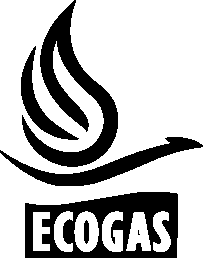 REGISTRO DE ESTIBAREGISTRO DE ESTIBAREGISTRO DE ESTIBAREGISTRO DE ESTIBAREGISTRO DE ESTIBAREGISTRO DE ESTIBAREGISTRO DE ESTIBAREGISTRO DE ESTIBAREGISTRO DE ESTIBAREGISTRO DE ESTIBAREGISTRO DE ESTIBAREGISTRO DE ESTIBAREGISTRO DE ESTIBAREGISTRO DE ESTIBAREGISTRO DE ESTIBAREGISTRO DE ESTIBAREGISTRO DE ESTIBAREGISTRO DE ESTIBAREGISTRO DE ESTIBAREGISTRO DE ESTIBAREGISTRO DE ESTIBAREGISTRO DE ESTIBAREGISTRO DE ESTIBAREGISTRO DE ESTIBAF-GdC-03F-GdC-03F-GdC-03F-GdC-03DC NºOBRAOBRAOBRAFECHAFECHA/      //      /ESTIBA DE CAÑOS DE ACEROESTIBA DE CAÑOS DE ACEROESTIBA DE CAÑOS DE ACEROESTIBA DE CAÑOS DE ACEROESTIBA DE CAÑOS DE ACEROESTIBA DE CAÑOS DE ACEROESTIBA DE CAÑOS DE ACEROESTIBA DE CAÑOS DE ACEROESTIBA DE CAÑOS DE ACEROESTIBA DE CAÑOS DE ACEROESTIBA DE CAÑOS DE ACEROESTIBA DE CAÑOS DE ACEROESTIBA DE CAÑOS DE ACEROESTIBA DE CAÑOS DE ACEROESTIBA DE CAÑOS DE ACEROESTIBA DE CAÑOS DE ACEROESTIBA DE CAÑOS DE ACEROESTIBA DE CAÑOS DE ACEROESTIBA DE CAÑOS DE ACEROESTIBA DE CAÑOS DE ACEROESTIBA DE CAÑOS DE ACEROESTIBA DE CAÑOS DE ACEROESTIBA DE CAÑOS DE ACEROESTIBA DE CAÑOS DE ACEROESTIBA DE CAÑOS DE ACEROHOJA     HOJA     //NÚMERO DE UNIDAD DE APILAMIENTONÚMERO DE UNIDAD DE APILAMIENTOTIPO DE APOYOTIPO DE APOYOCAÑOS CON TAPASLUGAR DE ESTIBA(DIRECCIÓN,LOCALIDAD Y PROVINCIA)LUGAR DE ESTIBA(DIRECCIÓN,LOCALIDAD Y PROVINCIA)PROTECCIÓNSOLARPROTECCIÓNSOLARPROTECCIÓNSOLARSE CUMPLEN REQUISITOSNAG-109DETALLE DE APILAMIENTODETALLE DE APILAMIENTODETALLE DE APILAMIENTODETALLE DE APILAMIENTODETALLE DE APILAMIENTODETALLE DE APILAMIENTODETALLE DE APILAMIENTODETALLE DE APILAMIENTODETALLE DE APILAMIENTODETALLE DE APILAMIENTODETALLE DE APILAMIENTODETALLE DE APILAMIENTODETALLE DE APILAMIENTODETALLE DE APILAMIENTODETALLE DE APILAMIENTODETALLE DE APILAMIENTODETALLE DE APILAMIENTODETALLE DE APILAMIENTOMADERA CAÑOMADERA CAÑOSI / NOSI / NON/ASI / NON/ASI / NON/ASI / NOMADERA CAÑOMADERA CAÑOSI / NOSI / NON/ASI / NON/ASI / NON/ASI / NOMADERA CAÑOMADERA CAÑOSI / NOSI / NON/ASI / NON/ASI / NON/ASI / NOMADERA CAÑOMADERA CAÑOSI / NOSI / NON/ASI / NON/ASI / NON/ASI / NOMADERA CAÑOMADERA CAÑOSI / NOSI / NON/ASI / NON/ASI / NON/ASI / NOMADERA CAÑOMADERA CAÑOSI / NOSI / NON/ASI / NON/ASI / NON/ASI / NOMADERA CAÑOMADERA CAÑOSI / NOSI / NON/ASI / NON/ASI / NON/ASI / NOMADERA CAÑOMADERA CAÑOSI / NOSI / NON/ASI / NON/ASI / NON/ASI / NO MADERA CAÑO MADERA CAÑOSI / NOSI / NON/ASI / NON/ASI / NON/ASI / NO MADERA CAÑO MADERA CAÑOSI / NOSI / NON/ASI / NON/ASI / NON/ASI / NO MADERA CAÑO MADERA CAÑOSI / NOSI / NON/ASI / NON/ASI / NON/ASI / NO MADERA CAÑO MADERA CAÑOSI / NOSI / NON/ASI / NON/ASI / NON/ASI / NO MADERA CAÑO MADERA CAÑOSI / NOSI / NON/ASI / NON/ASI / NON/ASI / NO MADERA CAÑO MADERA CAÑOSI / NOSI / NON/ASI / NON/ASI / NON/ASI / NO MADERA CAÑO MADERA CAÑOSI / NOSI / NON/ASI / NON/ASI / NON/ASI / NO MADERA CAÑO MADERA CAÑOSI / NOSI / NON/ASI / NON/ASI / NON/ASI / NO MADERA CAÑO MADERA CAÑOSI / NOSI / NON/ASI / NON/ASI / NON/ASI / NO MADERA CAÑO MADERA CAÑOSI / NOSI / NON/ASI / NON/ASI / NON/ASI / NO MADERA CAÑO MADERA CAÑOSI / NOSI / NON/ASI / NON/ASI / NON/ASI / NO MADERA CAÑO MADERA CAÑOSI / NOSI / NON/ASI / NON/ASI / NON/ASI / NO MADERA CAÑO MADERA CAÑOSI / NOSI / NON/ASI / NON/ASI / NON/ASI / NO MADERA CAÑO MADERA CAÑOSI / NOSI / NON/ASI / NON/ASI / NON/ASI / NO MADERA CAÑO MADERA CAÑOSI / NOSI / NON/ASI / NON/ASI / NON/ASI / NO MADERA CAÑO MADERA CAÑOSI / NOSI / NON/ASI / NON/ASI / NON/ASI / NO MADERA CAÑO MADERA CAÑOSI / NOSI / NON/ASI / NON/ASI / NON/ASI / NO MADERA CAÑO MADERA CAÑOSI / NOSI / NON/ASI / NON/ASI / NON/ASI / NO MADERA CAÑO MADERA CAÑOSI / NOSI / NON/ASI / NON/ASI / NON/ASI / NO MADERA CAÑO MADERA CAÑOSI / NOSI / NON/ASI / NON/ASI / NON/ASI / NO MADERA CAÑO MADERA CAÑOSI / NOSI / NON/ASI / NON/ASI / NON/ASI / NO MADERA CAÑO MADERA CAÑOSI / NOSI / NON/ASI / NON/ASI / NON/ASI / NO MADERA CAÑO MADERA CAÑOSI / NOSI / NON/ASI / NON/ASI / NON/ASI / NO MADERA CAÑO MADERA CAÑOSI / NOSI / NON/ASI / NON/ASI / NON/ASI / NOFIRMASFIRMASFIRMASEJECUTOR DEL REGISTROEJECUTOR DEL REGISTROEJECUTOR DEL REGISTROEJECUTOR DEL REGISTROEJECUTOR DEL REGISTRORESPONSABLE DE CALIDAD DE LA CONTRATISTARESPONSABLE DE CALIDAD DE LA CONTRATISTARESPONSABLE DE CALIDAD DE LA CONTRATISTARESPONSABLE DE CALIDAD DE LA CONTRATISTARESPONSABLE DE CALIDAD DE LA CONTRATISTARESPONSABLE DE CALIDAD DE LA CONTRATISTARESPONSABLE DE CALIDAD DE LA CONTRATISTART CONTRATISTART CONTRATISTART CONTRATISTART CONTRATISTART CONTRATISTART CONTRATISTART CONTRATISTART CONTRATISTART CONTRATISTART CONTRATISTART CONTRATISTART CONTRATISTART CONTRATISTART CONTRATISTAREGISTRO DE ESTIBAREGISTRO DE ESTIBAREGISTRO DE ESTIBAREGISTRO DE ESTIBAREGISTRO DE ESTIBAREGISTRO DE ESTIBAREGISTRO DE ESTIBAREGISTRO DE ESTIBAREGISTRO DE ESTIBAREGISTRO DE ESTIBAREGISTRO DE ESTIBAREGISTRO DE ESTIBAREGISTRO DE ESTIBAREGISTRO DE ESTIBAREGISTRO DE ESTIBAREGISTRO DE ESTIBAREGISTRO DE ESTIBAREGISTRO DE ESTIBAREGISTRO DE ESTIBAREGISTRO DE ESTIBAREGISTRO DE ESTIBAREGISTRO DE ESTIBAF-GdC-03F-GdC-03F-GdC-03F-GdC-03F-GdC-03F-GdC-03F-GdC-03F-GdC-03F-GdC-03F-GdC-03DC NºDC NºOBRAOBRAFECHAFECHAFECHAFECHAFECHA/      //      //      //      //      /ESTIBA DE CAÑOS DE POLIETILENOESTIBA DE CAÑOS DE POLIETILENOESTIBA DE CAÑOS DE POLIETILENOESTIBA DE CAÑOS DE POLIETILENOESTIBA DE CAÑOS DE POLIETILENOESTIBA DE CAÑOS DE POLIETILENOESTIBA DE CAÑOS DE POLIETILENOESTIBA DE CAÑOS DE POLIETILENOESTIBA DE CAÑOS DE POLIETILENOESTIBA DE CAÑOS DE POLIETILENOESTIBA DE CAÑOS DE POLIETILENOESTIBA DE CAÑOS DE POLIETILENOESTIBA DE CAÑOS DE POLIETILENOESTIBA DE CAÑOS DE POLIETILENOESTIBA DE CAÑOS DE POLIETILENOESTIBA DE CAÑOS DE POLIETILENOESTIBA DE CAÑOS DE POLIETILENOESTIBA DE CAÑOS DE POLIETILENOESTIBA DE CAÑOS DE POLIETILENOESTIBA DE CAÑOS DE POLIETILENOESTIBA DE CAÑOS DE POLIETILENOESTIBA DE CAÑOS DE POLIETILENOESTIBA DE CAÑOS DE POLIETILENOESTIBA DE CAÑOS DE POLIETILENOHOJA     HOJA     HOJA     HOJA     HOJA     /////Nº DE UNIDAD DE APILAMIIENTOTIPO DE APILAMIENTOTIPO DE APILAMIENTOTIPO DE APILAMIENTOLUGAR DE ESTIBA(DIRECCIÓN,LOCALIDAD Y PROVINCIA)LUGAR DE ESTIBA(DIRECCIÓN,LOCALIDAD Y PROVINCIA)CAÑOS A LA INTEMPERIECAÑOS A LA INTEMPERIEPROTECCIÓN SOLARSE CUMPLEN REQUISITOSNAG-140CONTROLES DE ESTIBACONTROLES DE ESTIBACONTROLES DE ESTIBACONTROLES DE ESTIBADETALLE DE APILAMIENTO(tubos sueltos o en fardos)DETALLE DE APILAMIENTO(tubos sueltos o en fardos)DETALLE DE APILAMIENTO(tubos sueltos o en fardos)DETALLE DE APILAMIENTO(tubos sueltos o en fardos)DETALLE DE APILAMIENTO(tubos sueltos o en fardos)DETALLE DE APILAMIENTO(tubos sueltos o en fardos)DETALLE DE APILAMIENTO(tubos sueltos o en fardos)DETALLE DE APILAMIENTO(tubos sueltos o en fardos)DETALLE DE APILAMIENTO(tubos sueltos o en fardos)DETALLE DE APILAMIENTO(tubos sueltos o en fardos)DETALLE DE APILAMIENTO(tubos sueltos o en fardos)DETALLE DE APILAMIENTO(tubos sueltos o en fardos)DETALLE DE APILAMIENTO(tubos sueltos o en fardos)DETALLE DE APILAMIENTO(tubos sueltos o en fardos)DETALLE DE APILAMIENTO(tubos sueltos o en fardos)DETALLE DE APILAMIENTO(tubos sueltos o en fardos)DETALLE DE APILAMIENTO(tubos sueltos o en fardos)DETALLE DE APILAMIENTO(tubos sueltos o en fardos)DETALLE DE APILAMIENTO(tubos sueltos o en fardos)DETALLE DE APILAMIENTO(tubos sueltos o en fardos)Nº DE UNIDAD DE APILAMIIENTOTIPO DE APILAMIENTOTIPO DE APILAMIENTOTIPO DE APILAMIENTOLUGAR DE ESTIBA(DIRECCIÓN,LOCALIDAD Y PROVINCIA)LUGAR DE ESTIBA(DIRECCIÓN,LOCALIDAD Y PROVINCIA)CAÑOS A LA INTEMPERIECAÑOS A LA INTEMPERIEPROTECCIÓN SOLARSE CUMPLEN REQUISITOSNAG-140APILAMIENTO EN IGUAL SDR Y Dn (tubos sueltos)12 NIVELES DE APILAMIENTO (tubos sueltos)12 NIVELES DE APILAMIENTO (tubos sueltos)ALTURA MÁXIMA DE APILAMIENTO DE ROLLOS (2,4m)DETALLE DE APILAMIENTO(tubos sueltos o en fardos)DETALLE DE APILAMIENTO(tubos sueltos o en fardos)DETALLE DE APILAMIENTO(tubos sueltos o en fardos)DETALLE DE APILAMIENTO(tubos sueltos o en fardos)DETALLE DE APILAMIENTO(tubos sueltos o en fardos)DETALLE DE APILAMIENTO(tubos sueltos o en fardos)DETALLE DE APILAMIENTO(tubos sueltos o en fardos)DETALLE DE APILAMIENTO(tubos sueltos o en fardos)DETALLE DE APILAMIENTO(tubos sueltos o en fardos)DETALLE DE APILAMIENTO(tubos sueltos o en fardos)DETALLE DE APILAMIENTO(tubos sueltos o en fardos)DETALLE DE APILAMIENTO(tubos sueltos o en fardos)DETALLE DE APILAMIENTO(tubos sueltos o en fardos)DETALLE DE APILAMIENTO(tubos sueltos o en fardos)DETALLE DE APILAMIENTO(tubos sueltos o en fardos)DETALLE DE APILAMIENTO(tubos sueltos o en fardos)DETALLE DE APILAMIENTO(tubos sueltos o en fardos)DETALLE DE APILAMIENTO(tubos sueltos o en fardos)DETALLE DE APILAMIENTO(tubos sueltos o en fardos)DETALLE DE APILAMIENTO(tubos sueltos o en fardos)EN FARDOSEN ROLLOS VERTICALESEN ROLLOS HORIZONTALESSUELTOSEN FARDOSEN ROLLOS VERTICALESEN ROLLOS HORIZONTALESSUELTOSEN FARDOSEN ROLLOS VERTICALESEN ROLLOS HORIZONTALESSUELTOSSI / NOSI / NOSI / NOSI / NOEN FARDOSEN ROLLOS VERTICALESEN ROLLOS HORIZONTALESSUELTOSEN FARDOSEN ROLLOS VERTICALESEN ROLLOS HORIZONTALESSUELTOSEN FARDOSEN ROLLOS VERTICALESEN ROLLOS HORIZONTALESSUELTOSSI / NOSI / NOSI / NOSI / NOEN FARDOSEN ROLLOS VERTICALESEN ROLLOS HORIZONTALESSUELTOSEN FARDOSEN ROLLOS VERTICALESEN ROLLOS HORIZONTALESSUELTOSEN FARDOSEN ROLLOS VERTICALESEN ROLLOS HORIZONTALESSUELTOSSI / NOSI / NOSI / NOSI / NOEN FARDOSEN ROLLOS VERTICALESEN ROLLOS HORIZONTALESSUELTOSEN FARDOSEN ROLLOS VERTICALESEN ROLLOS HORIZONTALESSUELTOSEN FARDOSEN ROLLOS VERTICALESEN ROLLOS HORIZONTALESSUELTOSSI / NOSI / NOSI / NOSI / NOEN FARDOSEN ROLLOS VERTICALESEN ROLLOS HORIZONTALESSUELTOSEN FARDOSEN ROLLOS VERTICALESEN ROLLOS HORIZONTALESSUELTOSEN FARDOSEN ROLLOS VERTICALESEN ROLLOS HORIZONTALESSUELTOSSI / NOSI / NOSI / NOSI / NOEN FARDOSEN ROLLOS VERTICALESEN ROLLOS HORIZONTALESSUELTOSEN FARDOSEN ROLLOS VERTICALESEN ROLLOS HORIZONTALESSUELTOSEN FARDOSEN ROLLOS VERTICALESEN ROLLOS HORIZONTALESSUELTOSSI / NOSI / NOSI / NOSI / NOEN FARDOSEN ROLLOS VERTICALESEN ROLLOS HORIZONTALESSUELTOSEN FARDOSEN ROLLOS VERTICALESEN ROLLOS HORIZONTALESSUELTOSEN FARDOSEN ROLLOS VERTICALESEN ROLLOS HORIZONTALESSUELTOSSI / NOSI / NOSI / NOSI / NOEN FARDOSEN ROLLOS VERTICALESEN ROLLOS HORIZONTALESSUELTOSEN FARDOSEN ROLLOS VERTICALESEN ROLLOS HORIZONTALESSUELTOSEN FARDOSEN ROLLOS VERTICALESEN ROLLOS HORIZONTALESSUELTOSSI / NOSI / NOSI / NOSI / NOEN FARDOSEN ROLLOS VERTICALESEN ROLLOS HORIZONTALESSUELTOSEN FARDOSEN ROLLOS VERTICALESEN ROLLOS HORIZONTALESSUELTOSEN FARDOSEN ROLLOS VERTICALESEN ROLLOS HORIZONTALESSUELTOSSI / NOSI / NOSI / NOSI / NOEN FARDOSEN ROLLOS VERTICALESEN ROLLOS HORIZONTALESSUELTOSEN FARDOSEN ROLLOS VERTICALESEN ROLLOS HORIZONTALESSUELTOSEN FARDOSEN ROLLOS VERTICALESEN ROLLOS HORIZONTALESSUELTOSSI / NOSI / NOSI / NOSI / NOEN FARDOSEN ROLLOS VERTICALESEN ROLLOS HORIZONTALESSUELTOSEN FARDOSEN ROLLOS VERTICALESEN ROLLOS HORIZONTALESSUELTOSEN FARDOSEN ROLLOS VERTICALESEN ROLLOS HORIZONTALESSUELTOSSI / NOSI / NOSI / NOSI / NOEN FARDOSEN ROLLOS VERTICALESEN ROLLOS HORIZONTALESSUELTOSEN FARDOSEN ROLLOS VERTICALESEN ROLLOS HORIZONTALESSUELTOSEN FARDOSEN ROLLOS VERTICALESEN ROLLOS HORIZONTALESSUELTOSSI / NOSI / NOSI / NOSI / NOEN FARDOSEN ROLLOS VERTICALESEN ROLLOS HORIZONTALESA GRANELEN FARDOSEN ROLLOS VERTICALESEN ROLLOS HORIZONTALESA GRANELEN FARDOSEN ROLLOS VERTICALESEN ROLLOS HORIZONTALESA GRANELSI / NOSI / NOSI / NOSI / NOEN FARDOSEN ROLLOS VERTICALESEN ROLLOS HORIZONTALESA GRANELEN FARDOSEN ROLLOS VERTICALESEN ROLLOS HORIZONTALESA GRANELEN FARDOSEN ROLLOS VERTICALESEN ROLLOS HORIZONTALESA GRANELSI / NOSI / NOSI / NOSI / NOEN FARDOSEN ROLLOS VERTICALESEN ROLLOS HORIZONTALESA GRANELEN FARDOSEN ROLLOS VERTICALESEN ROLLOS HORIZONTALESA GRANELEN FARDOSEN ROLLOS VERTICALESEN ROLLOS HORIZONTALESA GRANELSI / NOSI / NOSI / NOSI / NOEN FARDOSEN ROLLOS VERTICALESEN ROLLOS HORIZONTALESA GRANELEN FARDOSEN ROLLOS VERTICALESEN ROLLOS HORIZONTALESA GRANELEN FARDOSEN ROLLOS VERTICALESEN ROLLOS HORIZONTALESA GRANELSI / NOSI / NOSI / NOSI / NOEN FARDOSEN ROLLOS VERTICALESEN ROLLOS HORIZONTALESA GRANELEN FARDOSEN ROLLOS VERTICALESEN ROLLOS HORIZONTALESA GRANELEN FARDOSEN ROLLOS VERTICALESEN ROLLOS HORIZONTALESA GRANELSI / NOSI / NOSI / NOSI / NOEN FARDOSEN ROLLOS VERTICALESEN ROLLOS HORIZONTALESA GRANELEN FARDOSEN ROLLOS VERTICALESEN ROLLOS HORIZONTALESA GRANELEN FARDOSEN ROLLOS VERTICALESEN ROLLOS HORIZONTALESA GRANELSI / NOSI / NOSI / NOSI / NOEN FARDOSEN ROLLOS VERTICALESEN ROLLOS HORIZONTALESA GRANELEN FARDOSEN ROLLOS VERTICALESEN ROLLOS HORIZONTALESA GRANELEN FARDOSEN ROLLOS VERTICALESEN ROLLOS HORIZONTALESA GRANELSI / NOSI / NOSI / NOSI / NOEN FARDOSEN ROLLOS VERTICALESEN ROLLOS HORIZONTALESA GRANELEN FARDOSEN ROLLOS VERTICALESEN ROLLOS HORIZONTALESA GRANELEN FARDOSEN ROLLOS VERTICALESEN ROLLOS HORIZONTALESA GRANELSI / NOSI / NOSI / NOSI / NOEN FARDOSEN ROLLOS VERTICALESEN ROLLOS HORIZONTALESA GRANELEN FARDOSEN ROLLOS VERTICALESEN ROLLOS HORIZONTALESA GRANELEN FARDOSEN ROLLOS VERTICALESEN ROLLOS HORIZONTALESA GRANELSI / NOSI / NOSI / NOSI / NOEN FARDOSEN ROLLOS VERTICALESEN ROLLOS HORIZONTALESA GRANELEN FARDOSEN ROLLOS VERTICALESEN ROLLOS HORIZONTALESA GRANELEN FARDOSEN ROLLOS VERTICALESEN ROLLOS HORIZONTALESA GRANELSI / NOSI / NOSI / NOSI / NOEN FARDOSEN ROLLOS VERTICALESEN ROLLOS HORIZONTALESA GRANELEN FARDOSEN ROLLOS VERTICALESEN ROLLOS HORIZONTALESA GRANELEN FARDOSEN ROLLOS VERTICALESEN ROLLOS HORIZONTALESA GRANELSI / NOSI / NOSI / NOSI / NOEN FARDOSEN ROLLOS VERTICALESEN ROLLOS HORIZONTALESA GRANELEN FARDOSEN ROLLOS VERTICALESEN ROLLOS HORIZONTALESA GRANELEN FARDOSEN ROLLOS VERTICALESEN ROLLOS HORIZONTALESA GRANELSI / NOSI / NOSI / NOSI / NOEN FARDOSEN ROLLOS VERTICALESEN ROLLOS HORIZONTALESA GRANELEN FARDOSEN ROLLOS VERTICALESEN ROLLOS HORIZONTALESA GRANELEN FARDOSEN ROLLOS VERTICALESEN ROLLOS HORIZONTALESA GRANELSI / NOSI / NOSI / NOSI / NOEN FARDOSEN ROLLOS VERTICALESEN ROLLOS HORIZONTALESA GRANELEN FARDOSEN ROLLOS VERTICALESEN ROLLOS HORIZONTALESA GRANELEN FARDOSEN ROLLOS VERTICALESEN ROLLOS HORIZONTALESA GRANELSI / NOSI / NOSI / NOSI / NOEN FARDOSEN ROLLOS VERTICALESEN ROLLOS HORIZONTALESA GRANELEN FARDOSEN ROLLOS VERTICALESEN ROLLOS HORIZONTALESA GRANELEN FARDOSEN ROLLOS VERTICALESEN ROLLOS HORIZONTALESA GRANELSI / NOSI / NOSI / NOSI / NOEN FARDOSEN ROLLOS VERTICALESEN ROLLOS HORIZONTALESA GRANELEN FARDOSEN ROLLOS VERTICALESEN ROLLOS HORIZONTALESA GRANELEN FARDOSEN ROLLOS VERTICALESEN ROLLOS HORIZONTALESA GRANELSI / NOSI / NOSI / NOSI / NOEN FARDOSEN ROLLOS VERTICALESEN ROLLOS HORIZONTALESA GRANELEN FARDOSEN ROLLOS VERTICALESEN ROLLOS HORIZONTALESA GRANELEN FARDOSEN ROLLOS VERTICALESEN ROLLOS HORIZONTALESA GRANELSI / NOSI / NOSI / NOSI / NOEN FARDOSEN ROLLOS VERTICALESEN ROLLOS HORIZONTALESA GRANELEN FARDOSEN ROLLOS VERTICALESEN ROLLOS HORIZONTALESA GRANELEN FARDOSEN ROLLOS VERTICALESEN ROLLOS HORIZONTALESA GRANELSI / NOSI / NOSI / NOSI / NOEN FARDOSEN ROLLOS VERTICALESEN ROLLOS HORIZONTALESA GRANELEN FARDOSEN ROLLOS VERTICALESEN ROLLOS HORIZONTALESA GRANELEN FARDOSEN ROLLOS VERTICALESEN ROLLOS HORIZONTALESA GRANELSI / NOSI / NOSI / NOSI / NOEN FARDOSEN ROLLOS VERTICALESEN ROLLOS HORIZONTALESA GRANELEN FARDOSEN ROLLOS VERTICALESEN ROLLOS HORIZONTALESA GRANELEN FARDOSEN ROLLOS VERTICALESEN ROLLOS HORIZONTALESA GRANELSI / NOSI / NOSI / NOSI / NOEN FARDOSEN ROLLOS VERTICALESEN ROLLOS HORIZONTALESA GRANELEN FARDOSEN ROLLOS VERTICALESEN ROLLOS HORIZONTALESA GRANELEN FARDOSEN ROLLOS VERTICALESEN ROLLOS HORIZONTALESA GRANELSI / NOSI / NOSI / NOSI / NOEN FARDOSEN ROLLOS VERTICALESEN ROLLOS HORIZONTALESA GRANELEN FARDOSEN ROLLOS VERTICALESEN ROLLOS HORIZONTALESA GRANELEN FARDOSEN ROLLOS VERTICALESEN ROLLOS HORIZONTALESA GRANELSI / NOSI / NOSI / NOSI / NOEN FARDOSEN ROLLOS VERTICALESEN ROLLOS HORIZONTALESA GRANELEN FARDOSEN ROLLOS VERTICALESEN ROLLOS HORIZONTALESA GRANELEN FARDOSEN ROLLOS VERTICALESEN ROLLOS HORIZONTALESA GRANELSI / NOSI / NOSI / NOSI / NOEN FARDOSEN ROLLOS VERTICALESEN ROLLOS HORIZONTALESA GRANELEN FARDOSEN ROLLOS VERTICALESEN ROLLOS HORIZONTALESA GRANELEN FARDOSEN ROLLOS VERTICALESEN ROLLOS HORIZONTALESA GRANELSI / NOSI / NOSI / NOSI / NOFIRMASFIRMASFIRMASEJECUTOR DEL REGISTROEJECUTOR DEL REGISTROEJECUTOR DEL REGISTROEJECUTOR DEL REGISTROEJECUTOR DEL REGISTRORESPONSABLE DE CALIDAD DE LA CONTRATISTARESPONSABLE DE CALIDAD DE LA CONTRATISTARESPONSABLE DE CALIDAD DE LA CONTRATISTARESPONSABLE DE CALIDAD DE LA CONTRATISTART CONTRATISTART CONTRATISTART CONTRATISTART CONTRATISTART CONTRATISTART CONTRATISTART CONTRATISTART CONTRATISTART CONTRATISTART CONTRATISTART CONTRATISTART CONTRATISTART CONTRATISTART CONTRATISTART CONTRATISTART CONTRATISTART CONTRATISTART CONTRATISTART CONTRATISTART CONTRATISTART CONTRATISTART CONTRATISTA